Figure 4:  Impact of native perennial vegetation strips on nitrate levels in groundwater at the summit (a) and foot (b) slope positions.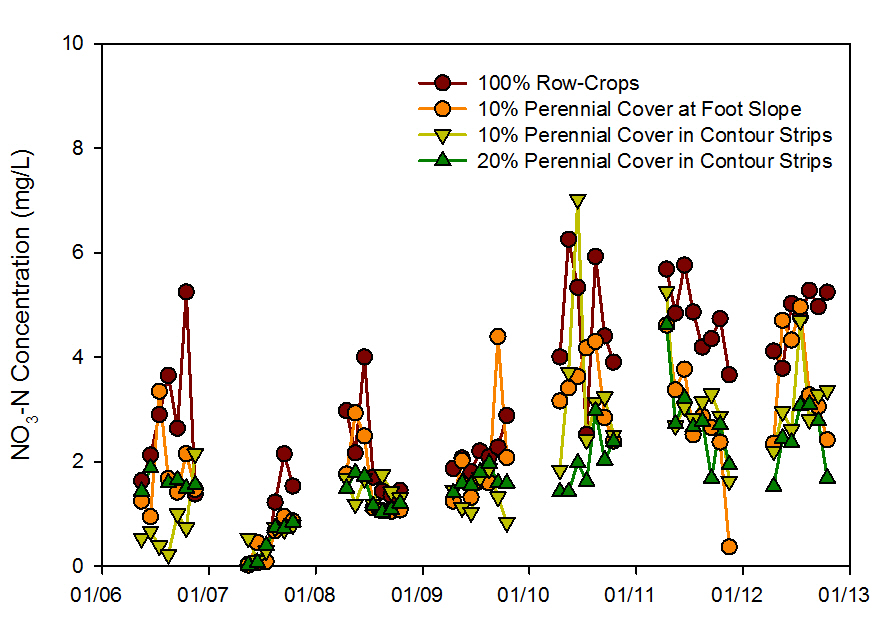 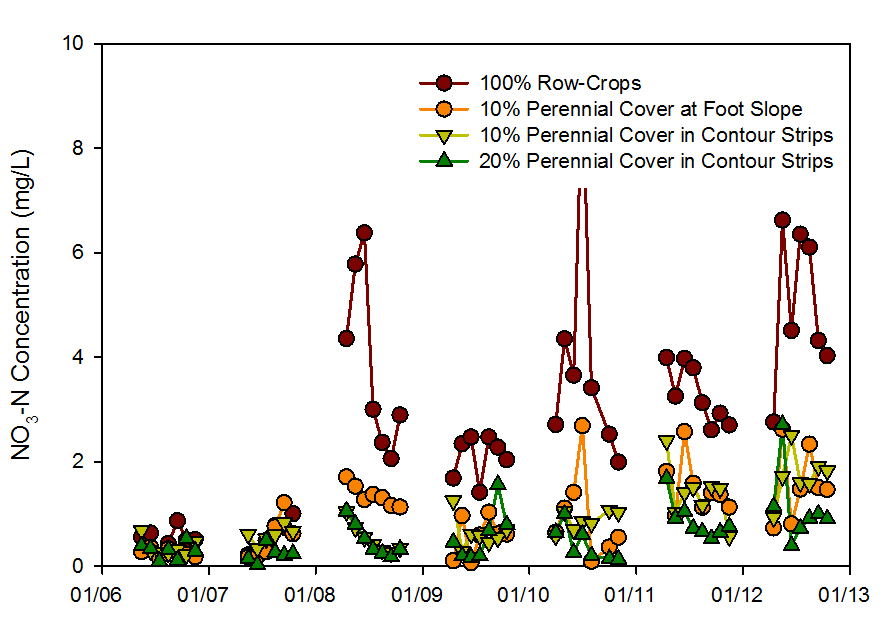 